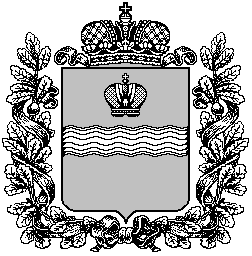 ТЕРРИТОРИАЛЬНАЯ ИЗБИРАТЕЛЬНАЯ КОМИССИЯ МЕДЫНСКОГО  РАЙОНА
Р Е Ш Е Н И Е24 июня  2021 г.				                     			№35г. МедыньОб определении ответственных (уполномоченных) на направление материалов о пресечении распространения в информационно-телекоммуникационных сетях, в том числе в сети «Интернет», агитационных материалов, информации, нарушающих законодательство Российской Федерации о выборах и референдумах	В соответствии с пунктом 11.1  статьи 23 Федерального Закона «Об основных гарантиях избирательных прав и права  на участие в референдуме граждан Российской Федерации» и пунктом 1.3 Порядка обращения избирательных комиссий с представлением о пресечении распространения в информационно-телекоммуникационных сетях, в том числе в сети «Интернет», агитационных материалов, информации, нарушающих законодательство Российской Федерации о выборах и референдумах, утвержденного Постановление Центральной избирательной комиссии Российской Федерации от 16.06.2021 №10/84-8, территориальная избирательная комиссия Медынского района Р Е Ш И Л А:1. Определить ответственными (уполномоченными) на направление материалов о пресечении распространения в информационно-телекоммуникационных сетях, в том числе в сети «Интернет», агитационных материалов, информации, нарушающих законодательство Российской Федерации о выборах и референдумах в Избирательную комиссию Калужской области:- Бабушкина Лидия Николаевна, председатель территориальной избирательной комиссии Медынского района;- Курилюк Ольга Владимировна, заместитель председателя территориальной избирательной комиссии Медынского района;- Прокшина Ирина Юрьевна, секретарь территориальной избирательной комиссии Медынского района;2. Направить настоящее решение в Избирательную комиссию Калужской области и разместить на подпортале территориальных избирательных комиссий Калужской области в информационно-коммуникационной сети Интернет по адресу www.admoblkaluga.ru/main/society/goven/election.3. Контроль за выполнением настоящего решения возложить на секретаря комиссии И.Ю. Прокшину.Председатель  территориальной избирательной комиссии                                                                Л.Н. БабушкинаСекретарь территориальной избирательной комиссии                  И.Ю. Прокшина